Physical Fitness Form with Answer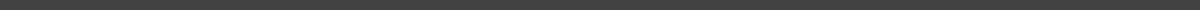 
Student InformationName: John DoeDate of Birth: 03 / 15 / 2006Gender: M ☐ F ☑ Other ☐School Name: Lincoln High SchoolGrade: 10th GradeMedical HistoryDo you have any chronic illnesses? Yes ☐ No ☑Any known allergies? Yes ☑ No ☐If yes, please specify: PenicillinCurrent medications: NonePhysical Activity ReadinessDo you experience chest pain during physical activity? Yes ☐ No ☑Do you often feel faint or have spells of severe dizziness? Yes ☐ No ☑Are you currently under a doctor's care for an injury or illness? Yes ☐ No ☑Physical Fitness AssessmentHeight: 5'6" Weight: 130 lbs BMI: 21Vision: Right: 20/20 Left: 20/20Student Declaration
I hereby declare that the information provided above is accurate and true to the best of my knowledge.Signature: John Doe Date: 04 / 07 / 2024TestScoreDateEvaluator's SignaturePush-ups2504/05/24Dr. SmithSit-ups3004/05/24Dr. SmithMile Run8 minutes04/05/24Dr. SmithFlexibility (Sit and Reach)15 inches04/05/24Dr. Smith